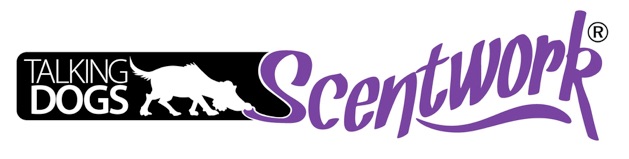 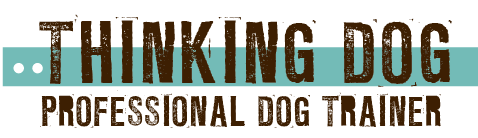 Talking Dog Scentwork S1 & S2 Weekend Workshop 
BOOKING FORMHANDLER DETAILSName:			________________________________________Address:			________________________________________Phone number: 		________________________________________Mobile number:		________________________________________Email address:		________________________________________Do you have any disabilities / limitations we need to be aware of?DOG DETAILSDog’s name: 		________________________________________Dog’s breed:		________________________________________Dog’s age:		________________________________________Is your dog comfortable around other dogs? _________________________WORKSHOP DETAILSI would like to book … handler space/s on TDSW S1 & S2 workshop @ £160 I would like to book … handler space/s on Early Bird TDSW S1 & S2 workshop @ £140I would like to book … spectator space/s on TDSW S1 & S2 workshop @ £60I would like to book … spectator space/s on Early Bird TDSW S1 & S2 workshop @ £50£50 DEPOSIT WILL SECURE YOUR PLACE – PLEASE RETURN BOOKING FORM WITH DEPOSIT. THANK YOUSigned:………………………………………………………… Date:…………………………………………Please return this form, along with deposit payment, to guarantee your place on the course. 
Outstanding balance needs to be paid by the 22nd August 2015Cheques can be made payable to Cassie Bond. Send with booking form to 183 Devonport Road, Plymouth. PL1 5RN.If you wish to pay by BACS, use the details below, and put TDSW as the payment reference. If paying by BACS, you can email the completed form.
Date paid:……………………………………………..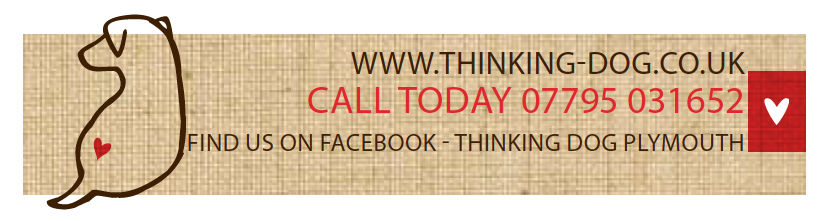 Sort code: 20-68-10  Account No: 90803456To enable us to help the workshop run smoothly can you please give some information about your dog:Does your dog have any physical or other medical problems, which may affect its ability to participate in activities?  		Yes		NoPlease give a little more information:Has your dog ever had any problems with?People:				Yes		No	Please give a little more information:Dogs (ie reactivity):		Yes		No		Please give a little more information: